БАШҠОРТОСТАН РЕСПУБЛИКАҺЫның                                                                            совет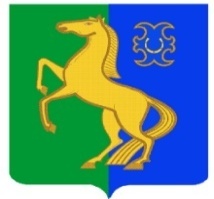 ЙƏРМƏКƏЙ районы                                                                     сельского поселениямуниципаль РАЙОНЫның                                                          Усман-Ташлинский СЕЛЬСОВЕТ уҫман-ташлы АУЫЛ СОВЕТЫ                                                             МУНИЦИПАЛЬНОГО РАЙОНА            ауыл БИЛƏмƏҺе                                                                                    ЕрмекеевскиЙ район                   советы                                                                                        РЕСПУБЛИкИ БАШКОРТОСТАН                                                                                    КАРАР                                          № 17.7                               РЕШЕНИЕ 12 декабрь  2017 й.		                                                  12 декабря  2017 г. О предоставлении льготы по арендной плате за аренду муниципальных объектов недвижимости  сельского поселения Усман-Ташлинский сельсовет муниципального района Ермекеевский район Республики Башкортостан государственным и муниципальным учреждениям, обществам и организациям инвалидов, ветеранов, партий, профсоюзов, благотворительным фондам на 2018 годВ соответствии со статьями 421 и 614 Гражданского кодекса Российской Федерации, подпунктом 1 пункта 1 статьи 14 Федерального закона от 06 октября 2003 года № 131-ФЗ «Об общих принципах организации местного самоуправления в Российской Федерации» Совет сельского поселения Усман-Ташлинский сельсовет муниципального района Ермекеевский район Республики Башкортостан решил:1. Предоставить  льготу по арендной плате за  аренду муниципальных объектов недвижимости  сельского поселения Усман-Ташлинский сельсовет муниципального района Ермекеевский район Республики Башкортостан государственным и муниципальным учреждениям, обществам и организациям инвалидов, ветеранов, партий, профсоюзам, благотворительным фондам в полном объеме арендной платы начисленной на 2018 год.2. Комитету по управлению собственностью Министерства земельных и имущественных отношений Республики Башкортостан по Ермекеевскому району привести расчеты арендной платы по договорам аренды муниципального недвижимого имущества в соответствии с настоящим решением. 	  3. Контроль за выполнением  настоящего решения оставляю за собой.	  4. Настоящее решение вступает в силу с 01 января 2018 года.Глава сельского поселения  	         Р.Ф.Хантимерова